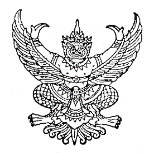                   บันทึกข้อความส่วนราชการ…..(หน่วยงานตนเอง)........โรงพยาบาลสตูล..........(เบอร์โทรหน่วยงานตนเอง)............................ที่ สต 0032.เลขที่หน่วยงานตนเอง/........................ ลงวันที่….…….…………….............................................เรื่อง... สรุปรายงานผลการฝึกอบรม/ประชุม/สัมมนาเรื่อง..........................................................................เรียน     ผู้อำนวยการโรงพยาบาลสตูล	      	 ตามที่ข้าพเจ้า...................................................................ตำแหน่ง...................................ปฏิบัติงานที่ฝ่าย/กลุ่มงาน..................................................ได้รับการอนุมัติให้เข้าประชุม/อบรม/สัมมนาเรื่อง......................................................................................................ระหว่างวันที่.....................................สถานที่...........................................................หน่วยงานผู้จัด.........................................................................อนุมัติราชการเลขที่...................................................................ลงวันที่..................................................โดยสรุปได้ดังนี้วัตถุประสงค์ของการประชุม/อบรม/สัมมนา............................................................................................................................................................................................................................................................................................................................................................................................................................................................................................................................................................................................................................................................................................................................................................................................................................................................................................................................................................................................................................................................................................................................................................................................................................................................................................................................................................................................................................สรุปเนื้อหาของการประชุม/อบรม/สัมมนา................................................................................................................................................................................................................................................................................................................................................................................................................................................................................................................................................................................................................................................................................................................................................................................................................................................................................................................................................................................................................................................................................................................................................................................................................................................................................................................................................................................................................................................................................................................................................................................................................................................................................................................................................................................................................................................................................................................................................................................................................................................................................................................................................................	ความคิดเห็น  หรือข้อเสนอแนะ ที่เป็นแนวคิดในการดำเนินงาน เพื่อพัฒนางานในหน่วยงานหรือหน้าที่รับผิดชอบ………………………………………………………………………………………………………………………………………………………………………………………………………………………………………………………………………………………………………………………………………………………………………………………………………………………………………………………………………………………………………………………………………………………………………………………………………………………………………………………………………………………………………………………………ข้อเสนอเพื่อโปรดพิจารณา………………………………………………………………………………………………………………………………………………………………………………………………………………………………………………………………………………………………………………………………………………………………………………………………………………………………………………………………………กิจกรรมที่ปฏิบัติเมือกลับมาจาการประชุม/อบรม/สัมมนา	๕.๑ พัฒนาโรงพยาบาลโดย..............................................................................................................................................................................................................................................................................................................................ในวันที่...............................................กลุ่มเป้าหมาย…………………………………………………………………	๕.๒พัฒนางานที่รับผิดชอบโดย  .........................................................................................................................................................................................................................................................................……………………………………………………………………………………………………………………………….…………	๕.๓ พัฒนาตนเองโดย.................................................................................................................................................................................................................................................................................................................................................................................................................................	จึงเรียนมาเพื่อโปรดทราบ และพิจารณา				ลงชื่อ..........................................................ผู้รายงาน		      		      (.............................................................)				วันที่...........เดือน..................................พ.ศ...................				ลงชื่อ..........................................................หัวหน้าฝ่าย/กลุ่มงาน		      		               (.........................................)				วันที่...........เดือน..........................พ.ศ...........................				ลงชื่อ..........................................................ผู้เห็นชอบ				      (..............................................................)				               หัวหน้ากลุ่มภารกิจ				ลงชื่อ..........................................................ผู้เห็นชอบ				      (..............................................................)				หัวหน้าภารกิจพัฒนาระบบบริการและสนับสนับบริการสุขภาพ     					วันที่...........เดือน..................................พ.ศ...................				ลงชื่อ..........................................................ผู้อำนวยการ		     		    (..........................................................)					วันที่...........เดือน..................................พ.ศ...................